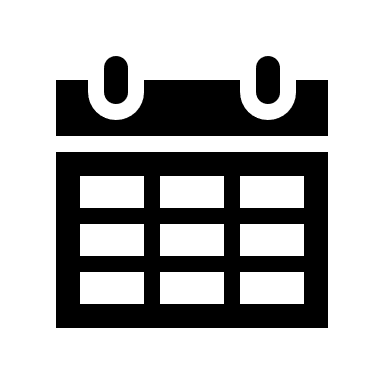 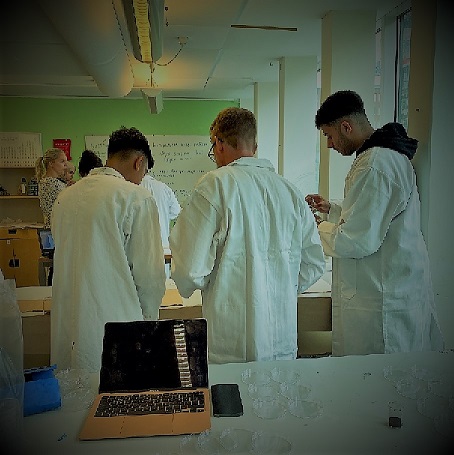 Viktig informationSa1ASvenska 1tisdag: genomgång grekiska antiken + filmtorsdag: GENOMGÅNG romerska ANTIKEN + FILMEngelska 5Political discussions (Based on the Election-Time task) + continue to read The Bad BeginningMatematik 1BUttryck, ekvationer och bråk. Sidan 55. Koll av gjorda uppgifter på onsdagen.Historia 1Binget att förberedaSamhällskunskapDemokrati; Genomgång och få ut uppgiftPsykologi 1Psykodynamiska perspektivet; Repetition. Jobba med instuderingsfrågorReligion 1Genomgång kristendomenIdrott Hälsa 1Onsdag: Lektion på Olympiafältet, plan 10. Tag-footballHållbart samhällsbyggandeINGET ATT FÖRBEREDASa1BSvenska 1Retorik. Välja ämne och påbörja informationssökning till argumenterande tal.Engelska 5Political discussions (Based on the Election-Time task) + continue to read The Bad BeginningMatematik 1BMån- Uttryck och ekvationer med parenteser + mult. av uttryck s. 169-170 +116Ons - Ta bort parenteser s. 172-173Historia 1BMåndag: Arbeta med instuderingsfrågorna i boken inför provet som ni har måndagen den 3 oktober, v.40. Instruktioner finns på Teams.Tisdag: Arbeta med instuderingsfrågorna i boken inför provet som ni har måndagen den 3 oktober, v.40. Instruktioner finns på Teams.SamhällskunskapLäsa powerpointen på genomgången av Diktatur & Demokrati.Idrott Hälsa 1Onsdag: Lektion på Olympiafältet, plan 10. Tag-footballReligion 1INGET ATT FÖRBEREDApsykologi 1Psykodynamiska perspektivet; Repetition. Jobba med instuderingsfrågorHållbart samhällsbyggandeInget att förberedaNa1Svenska 1tisdag: vad är litteraturhistoria? genomgång + filmonsdag: GENOMGÅNG GREKISKA ANTIKEN + FILM, instuderingsfrågorEngelska Political discussions (Based on the Election-Time task) + continue to read The Bad Beginning Matematik 1COnsdag: Ekvationslösningens grunder , sid 110-113§§§Demokrati; Genomgång och få ut uppgiftIdrott Hälsa 1Onsdag: Lektion på Olympiafältet, plan 10. Tag-footballBiologi 1INGET ATT FÖRBEREDAReligion 1GENOMGÅNG KRISTENDOMENKemi 1JoniseringsenergiSa2aSvenska 2De litterära epokerna Antiken. Läsa färdigt kapitel 1 av Iliaden.Engelska 6The Hunger Games, läs kapitel 7-9. Jobba med frågor/uppgift kopplat till kapitelMatematik 2BMåndag: Grafisk lösning av andragradsekvationer, sid 23-27 ( vi fortsätter jobba med det ni gjorde förra veckan)Tag med dator, vi ska jobba med geogebra.Historia 2AMåndag: Historiebruk – Arn – Se på serie/filmTisdag: Historiebruk – Arn – Arbeta med inlämningsuppgiftenSamhällskunskap 2Nationalekonomiska teorier; Jobba med instuderingsfrågor och boken.Idrott Hälsa 1Torsdag: Lektion på Olympiafältet, Plan 10FilmkunskapFortsätta spela in youtube videon.MusikLyssna på Smoke on the Water och Eye of the Tiger. Nynna/sjung riffen!Naturkunskap 1BINGET ATT FÖRBEREDAspanska 4fredag: Muntliga presentationer "Mi viaje"Sa2bSvenska 2måndag: genomgång modernism – inlämning filmanalysonsdag: göra en uppgift till modernismenEngelska 6The Help, läs kapitel 7-9. Jobba utifrån “Reading log”.Matematik 2BMån - Grafisk lösning av andragradsekvationer s. 117-121 OBS! Ta med DatorTis – RepetitionMusikLyssna på Smoke on the Water och Eye of the Tiger. Nynna/sjung riffen!Idrott Hälsa 1Torsdag: Lektion på Olympiafältet, Plan 10FilmkunskapFortsätta spela in youtube videon.Naturkunskap 1BINGET ATT FÖRBEREDAHistoria 2AFilm: ArnSamhällskunskap 2Ekonomisk historia: Medeltidenspanskafredag: Muntliga presentationer "Mi viaje"Na2Svenska 2MÅNDAG: GENOMGÅNG MODERNISM – INLÄMNING FILMANALYSTORSDAG: GÖRA EN UPPGIFT TILL MODERNISMENEngelska 6Political discussions (Based on the Election-Time task) + continue to read Artemis FowlMatematik 2CMån - Potenser och potensekvationer s. 113-115Tis - Potensfunktioner och exponentialfunktioner s. 116-117Ons - Exponentialekvationer och logaritmer s. 118-120Fysik 1Mån – Laboration / repetitionTis - Laboration / repetitionOns – repetitionIdrott Hälsa 1 Onsdag: Lektion på Olympiafältet, plan 10. Tag-footballBiologi 2INGET ATT FÖRBEREDAHistoria 1BTisdag: Arbeta med instuderingsfrågorna i boken inför provet som ni har tisdagen den 4 oktober, v.40. Instruktioner finns på Teams.Torsdag: Arbeta med instuderingsfrågorna i boken inför provet som ni har tisdagen den 4 oktober, v.40. Instruktioner finns på Teams.spanska 4FREDAG: MUNTLIGA PRESENTATIONER "MI VIAJE"Sa20Svenska 3   måndag: redovisning ibrahim, rami, ryan, ardalan och Arontorsdag: fatma, lin, erona, bella och abiena.Matematik 2 BMåndag: Algebraisk lösning av andragradsekvationer, sid 19-20 samt 24-25Tag med dator, vi ska jobba med geogebraSamhällskunskapINGET ATT FÖRBEREDAGeografiINGET ATT FÖRBEREDAInternationellarelationerAktörers maktanvändningReligion 2Arbeta med seminariefrågorKriminologiKriminologins historia i SverigeFilosofiINGET ATT FÖRBEREDAIdrott hälsa 2Fredag: Lektion i sal 15 - Träningsprojektetnaturkunskap 2INGET ATT FÖRBEREDAENGELSKA 7Continued individual work on the Presentation TaskSamhällskunskap specialiseringINGET ATT FÖRBEREDANa20ASvenska 3Arbeta med den tematiska fördjupningen.Matematik 4Måndag: Formler och trigonometriska ekvationer, sid 46-46KriminalteknikBörja med blodspåranalysFysik 2Tisdag: Vi fortsätter med tvådimensionell rörelse, kastparabel. Sid  237-243Vi repeterar de samband vi kom fram till förra veckan och löser gemensamt några exempeluppgifter.Denna vecka ska ni börja lösa uppgifter på egen hand. Tag med utdelat övningshäfte.Idrott hälsa 2Fredag: Lektion i sal 15 - TräningsprojektetKemi 2Chatelier´s principSamhällskunskapTematisk fördjupning. Fokus ligger på Tidigare forskning och leta informationEngelska 7Continued individual work on the Presentation Taskmatematik 5tisdag: Mängdlära: Venndiagram, sid 41-44Na20bSvenska 3Arbeta med den tematiska fördjupningen.Matematik 4måndag: Formler och trigonometriska ekvationer, sid 46-46KriminalteknikBörja med blodspåranalysSamhällskunskapTematisk fördjupning i en samhällsfrågaFysik 2Tisdag: Vi fortsätter med tvådimensionell rörelse, kastparabel. Sid  237-243Vi repeterar de samband vi kom fram till förra veckan och löser gemensamt några exempeluppgifter.Denna vecka ska ni börja lösa uppgifter på egen hand. Tag med utdelat övningshäfte.Kemi 2Chatelier´s principEngelska 7Continued individual work on the Presentation Taskidrott hälsa 2Fredag: Lektion i sal 15 - TräningsprojektetMatematik 5tisdag: Mängdlära: Venndiagram, sid 41-44